REKRUTACJA UZUPEŁNIAJĄCA 
DO PRZEDSZKOLA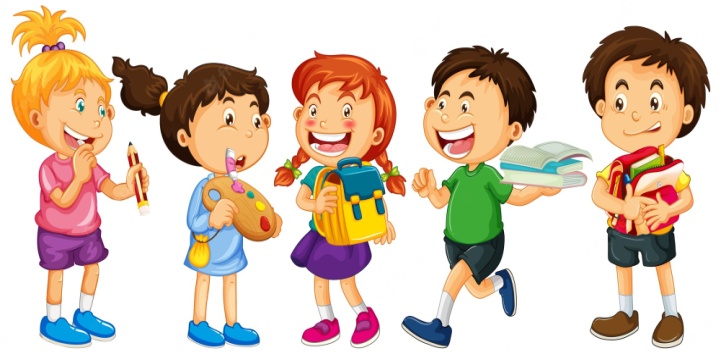 Terminarz rekrutacji uzupełniającej:20 maja – 3 czerwca 2024 r. – składanie przez rodziców wniosków o przyjęcie do przedszkola, składanie wniosków jedynie w formie papierowej .                                                                            (brak możliwości wprowadzania wniosków przez system informatyczny)19 czerwca 2024 r. godz. 9.00 – ogłoszenie wyników naboru. 20 – 27 czerwca 2024 r. – potwierdzanie przez rodziców woli uczęszczania dziecka do przedszkola w postaci pisemnego oświadczenia. Brak potwierdzenia w tym terminie jest równoznaczny z rezygnacją z miejsca w danym przedszkolu.28 czerwca 2024 r. godz. 9.00 – ogłoszenie list przyjętych i nieprzyjętych w wyniku rekrutacji uzupełniającejWnioski będą udostępnione  do pobrania od dnia 20 maja 2024r.
 na stronie internetowej szkoły i w przedsionku przy wejściu głównym.